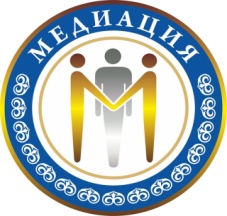    Зачем нужна медиация школе?        Главная цель медиации – превратить школу в безопасное,           комфортное  пространство для всех   участников образовательного процесса              (учеников,  учителей, родителей и т.д.).          Школьная медиация нужна для мирного решения проблем,      снижения уровня насилия в школе и сохранения добрых отношений. В мировой практике это один из способов разрешения споров, в  котором нейтральная сторона, называемая медиатором,  способствует выработке внесудебного решения.         Если вы решили обратиться в службу, то вам надо подойтиВасильковой Н.А.После этого с каждым из участников встретится  ведущий программы примирения для обсуждения его отношения к случившемуся и желания участвовать во встрече.В случае добровольного согласия сторон, ведущий программы проводит примирительную встречу, на которой обсуждаются следующие вопросы:    -Каковы последствия ситуации для обеих сторон;     -Каким образом разрешить ситуацию;     -Как сделать, чтобы этого не повторилось.Зачем медиация нужна родителям?           Медиация позволяет разрешать конфликт, выявляя его причину и движущую силу, предотвращать конфликты, оберегать детей и подростков от агрессивного, порой отвергающего воздействия окружающей среды, корректировать поведение тех, кто уже оступился.        Кроме того,  медиация – это инструмент помощи в разрешении конфликтов между детьми-школьниками, между детьми и взрослыми. 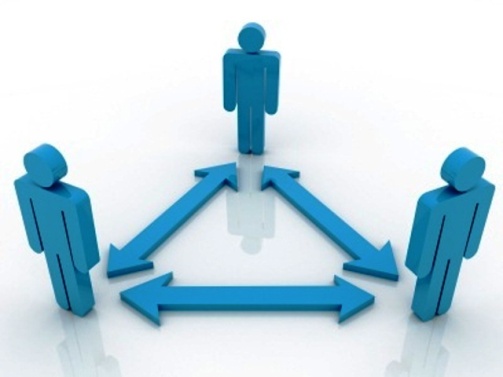 Состав ШСП:Василькова  Н.А.Заместитель директора по В.РЯгудина Г.И. педагог-психологСмола Л.Ю. социальный педагог  Молодкина Т.Ю. методист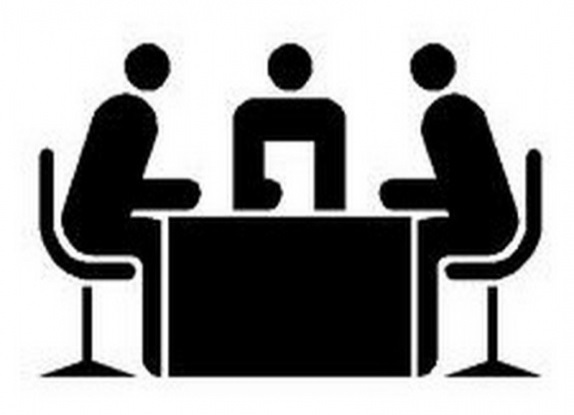 Зачем медиация нужна детям?          В процессе медиации каждый участник, как ребенок, так и взрослый, как обидчик, так и «жертва», может рассчитывать на то, что будет выслушан, его постараются понять, он сможет высказать свою позицию и видение ситуации, а также может предложить свою альтернативу разрешения конфликта.        Такое общение в доверительной, уважительной обстановке, создает   необходимое чувство безопасности, где  можно   разрешить спор, где стороны могут прийти к   соглашению,  которое,  скорее всего,  будет реализовано.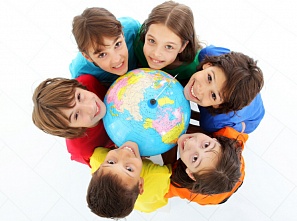 Муниципальное автономноеобщеобразовательноеучреждение«Комплекс средняя общеобразовательная школа-детский сад»г. Пыть-Ях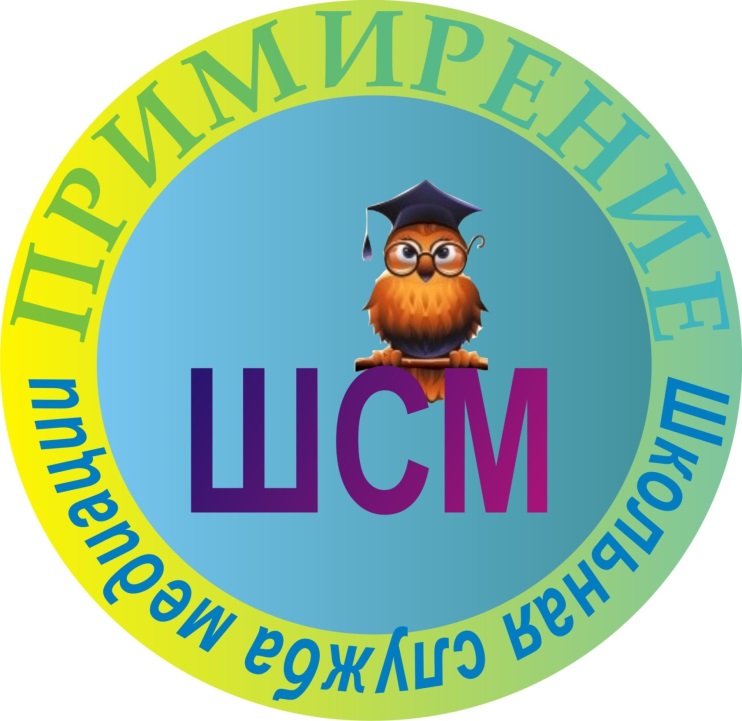 